Памятки для родителей и детей о безопасном поведенииво время каникул.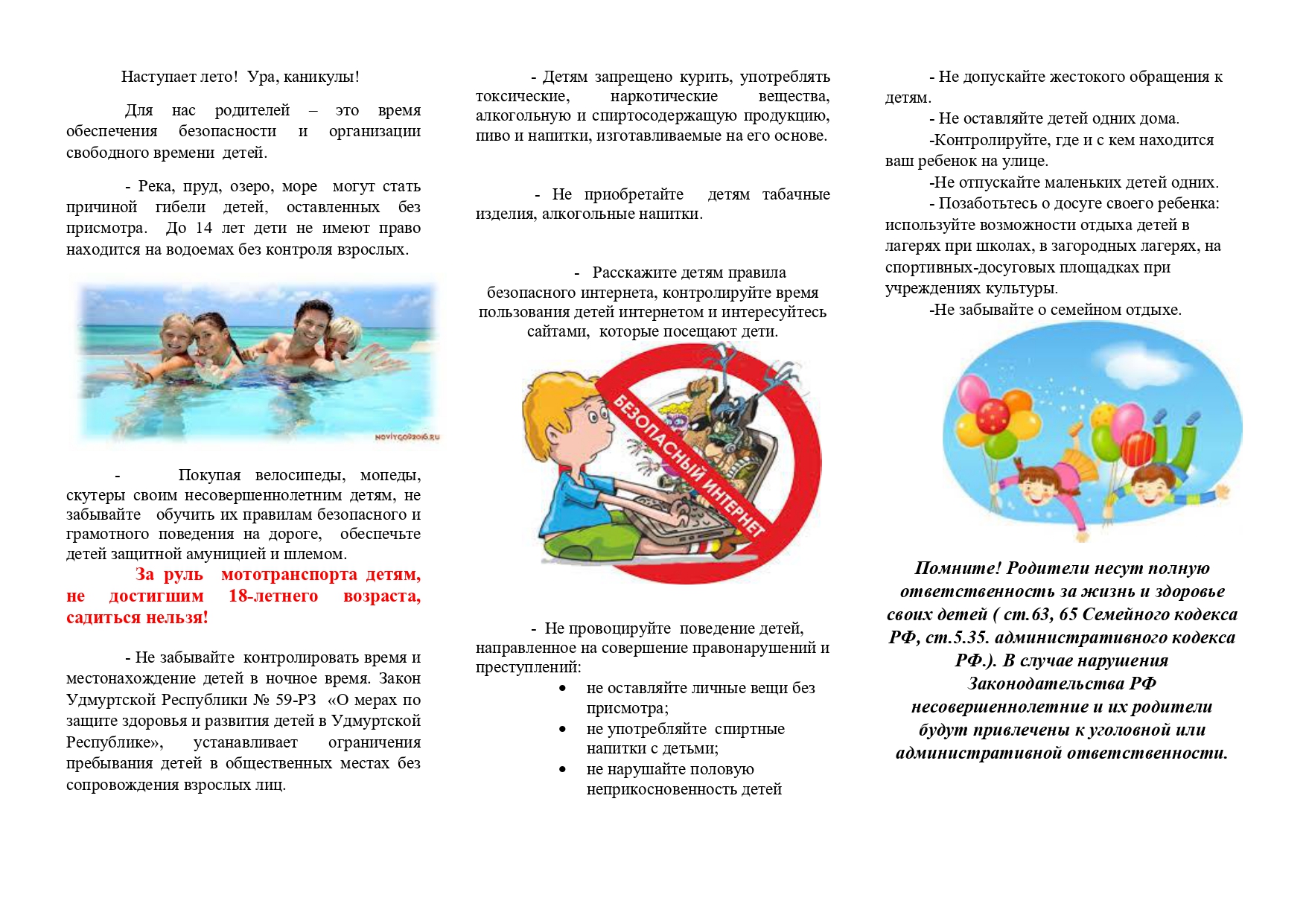 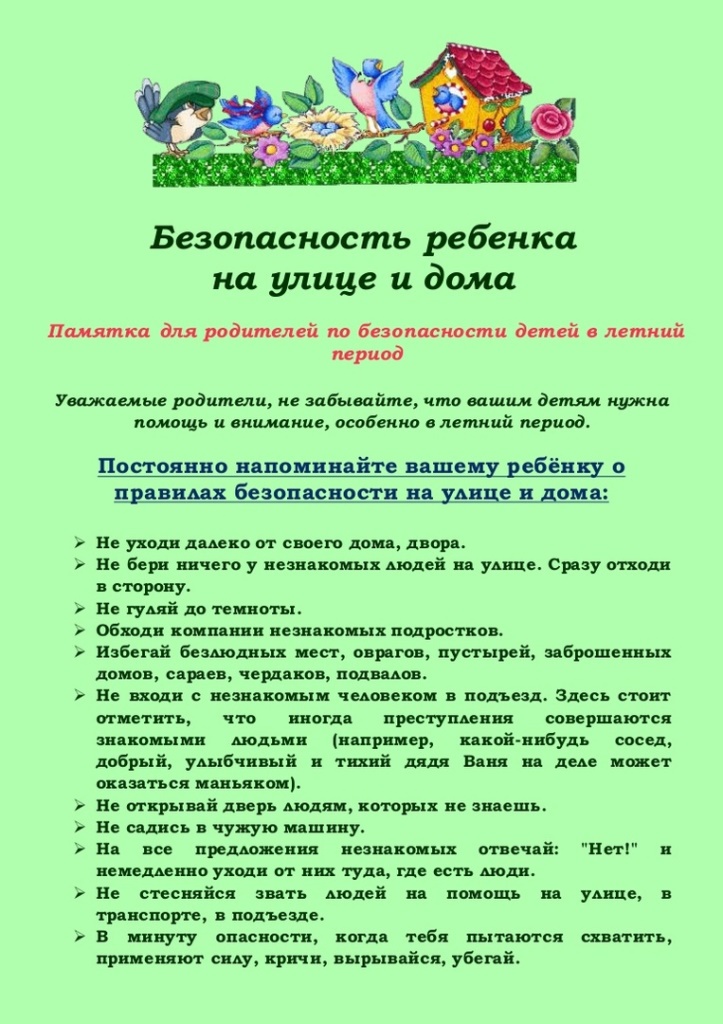 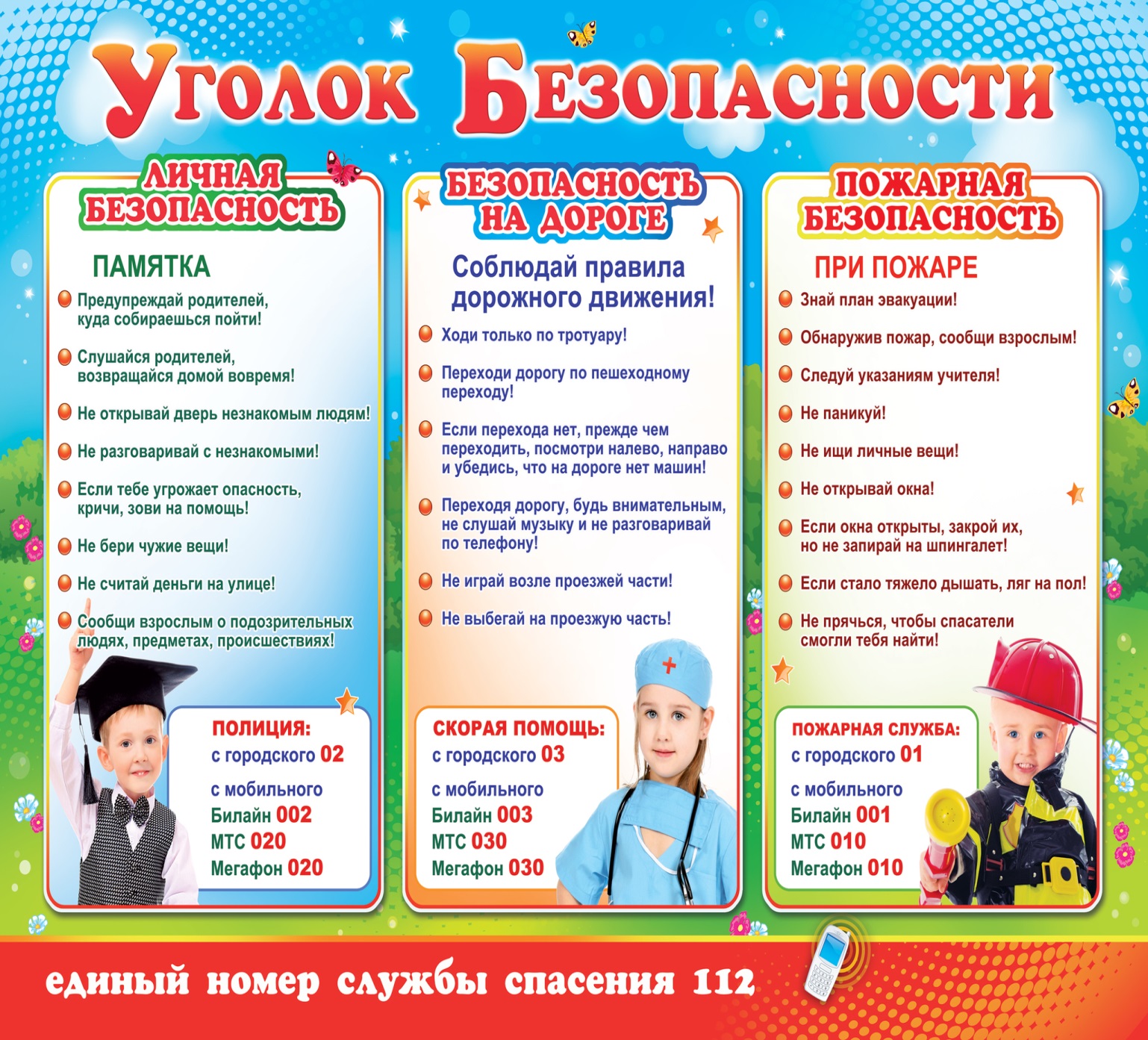 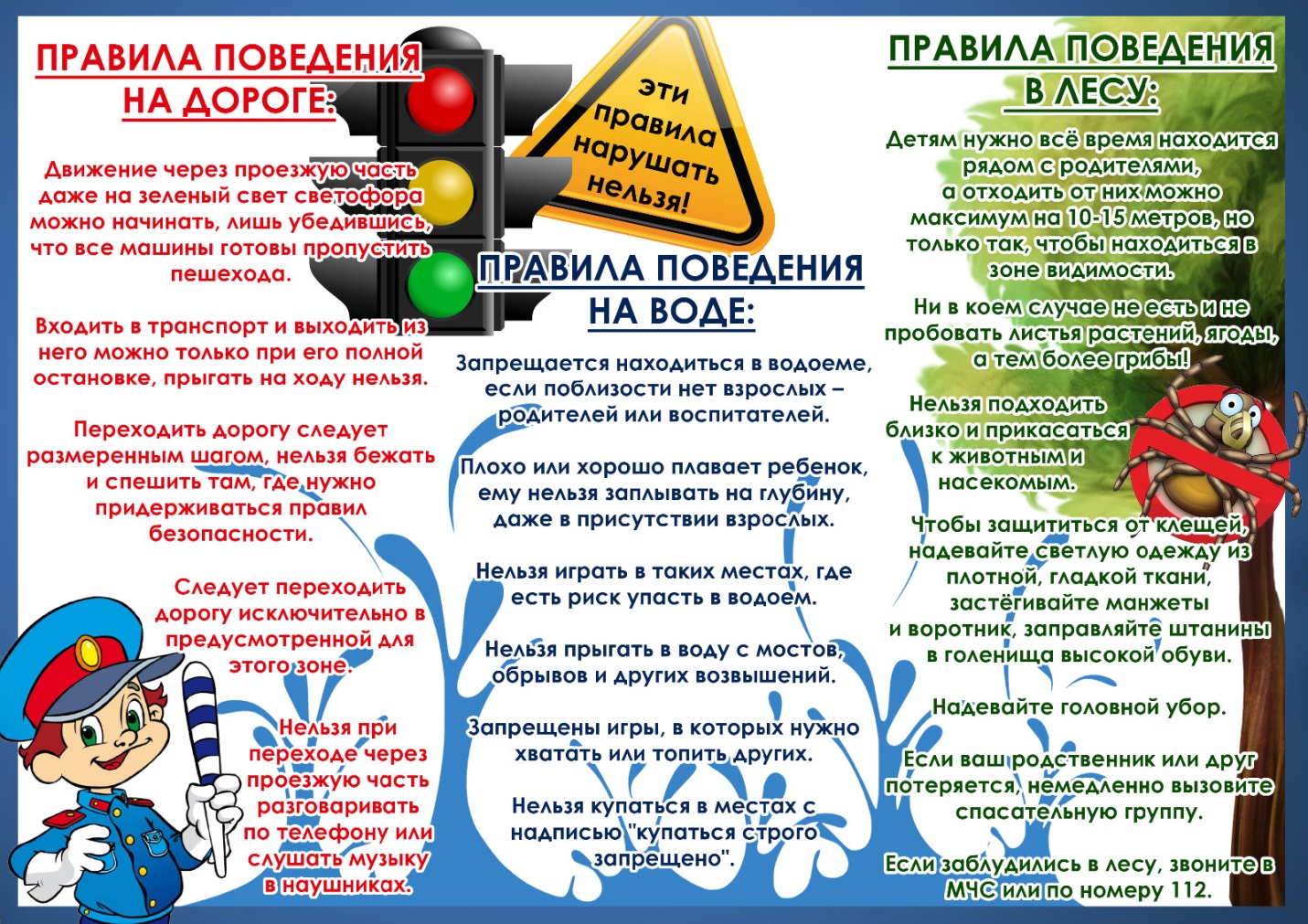 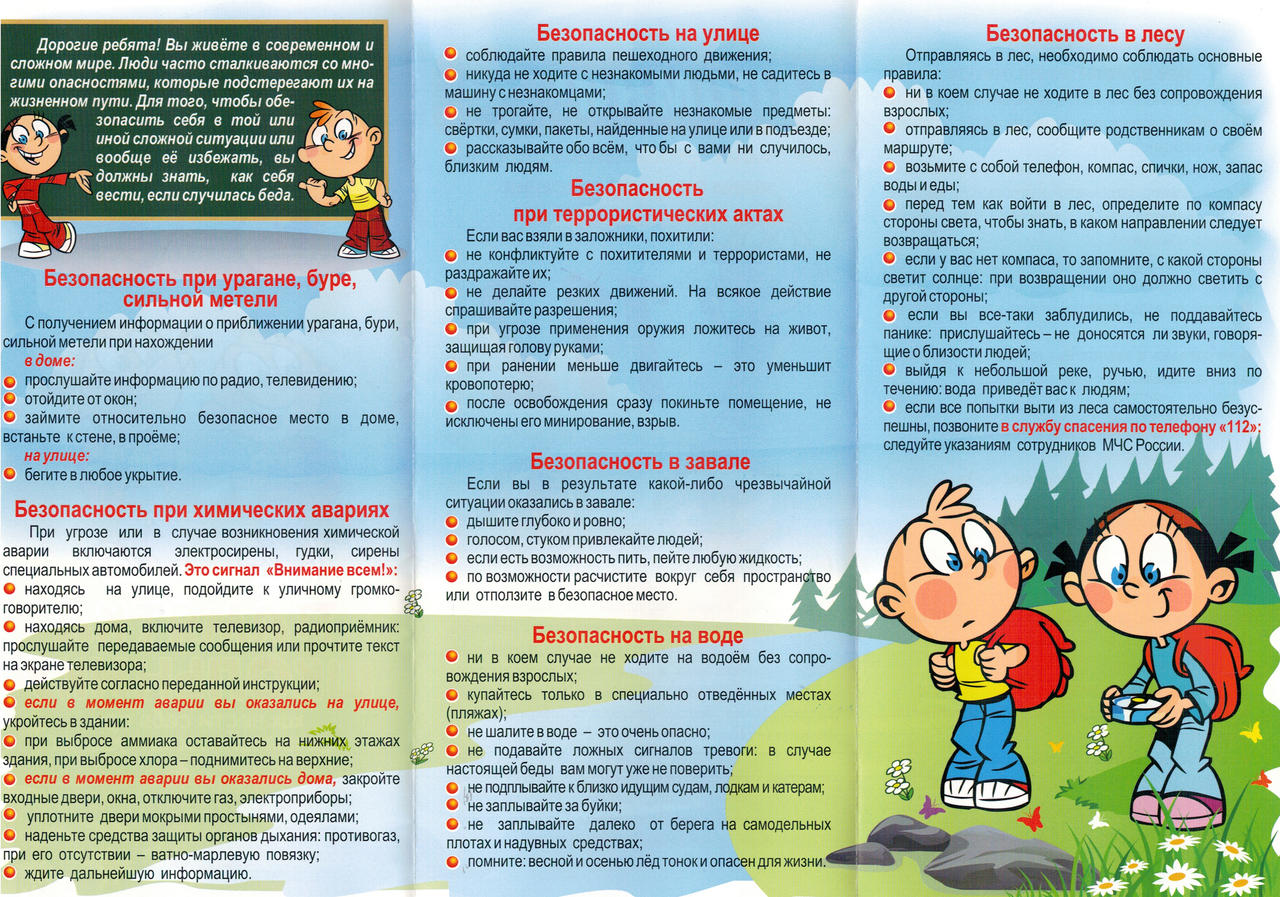 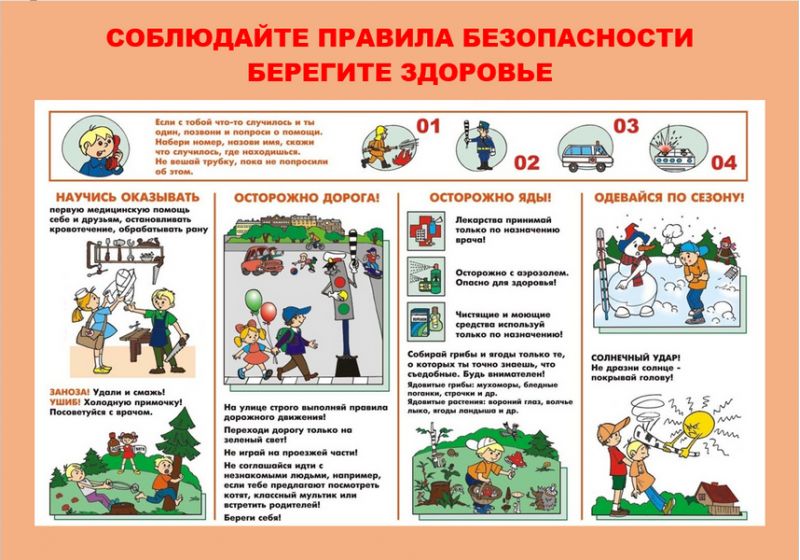 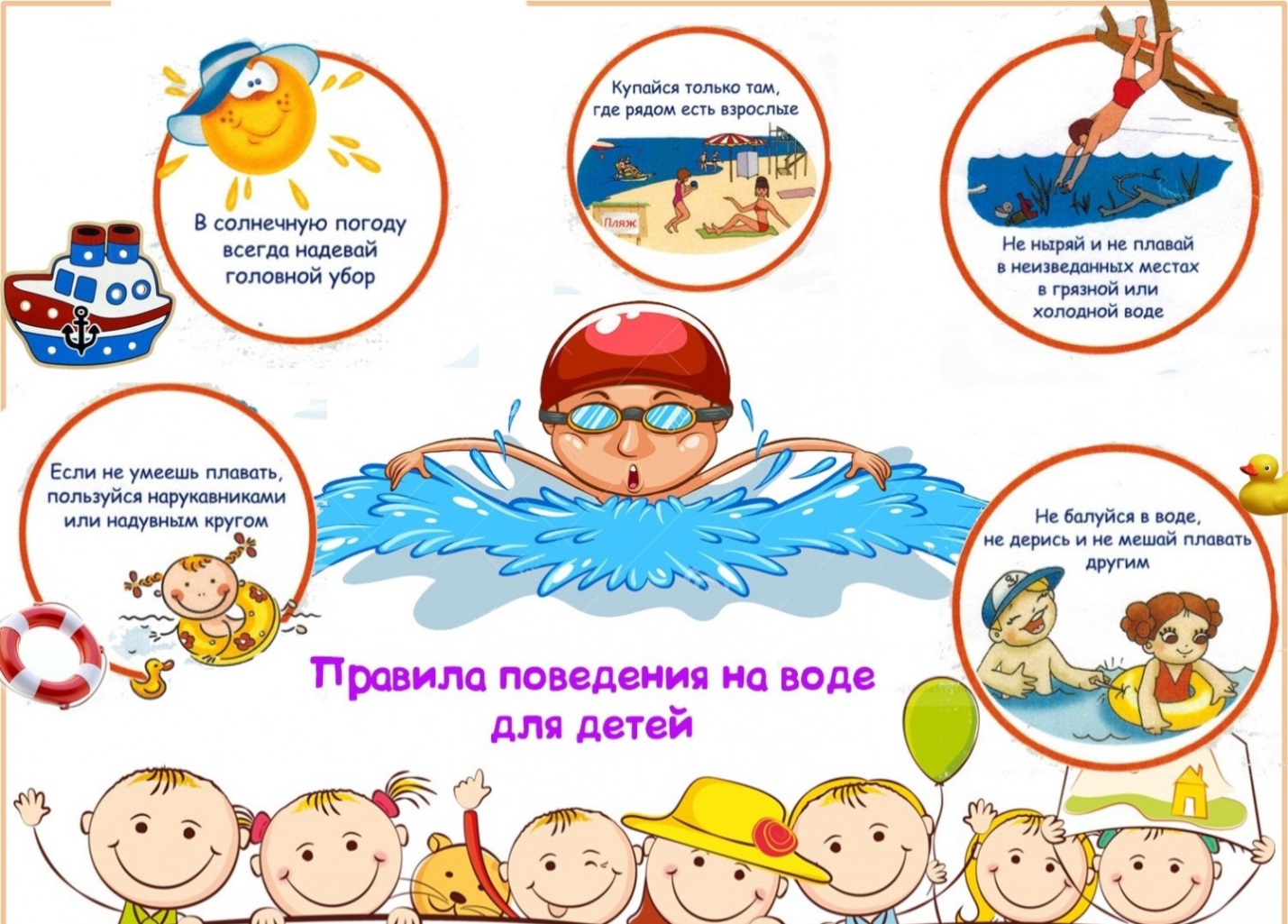 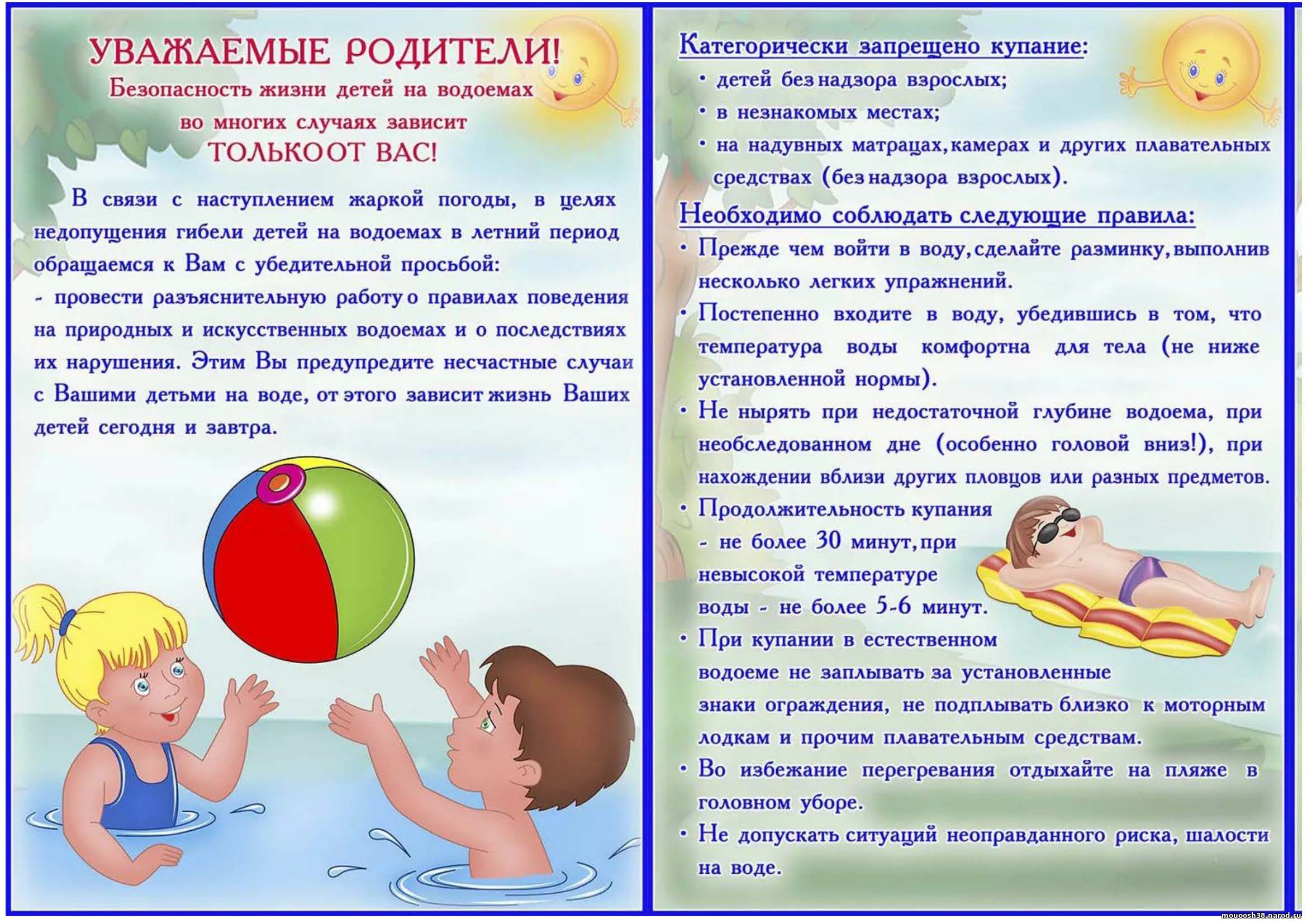 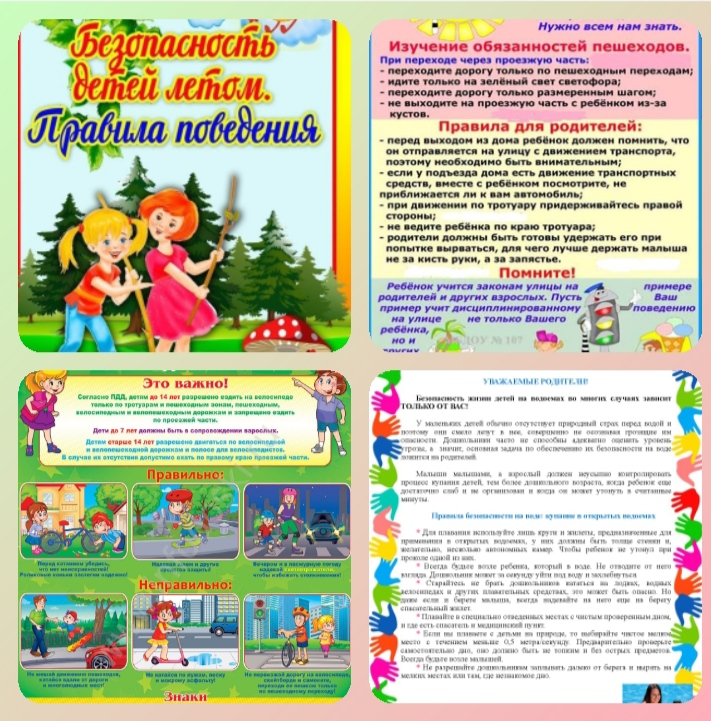 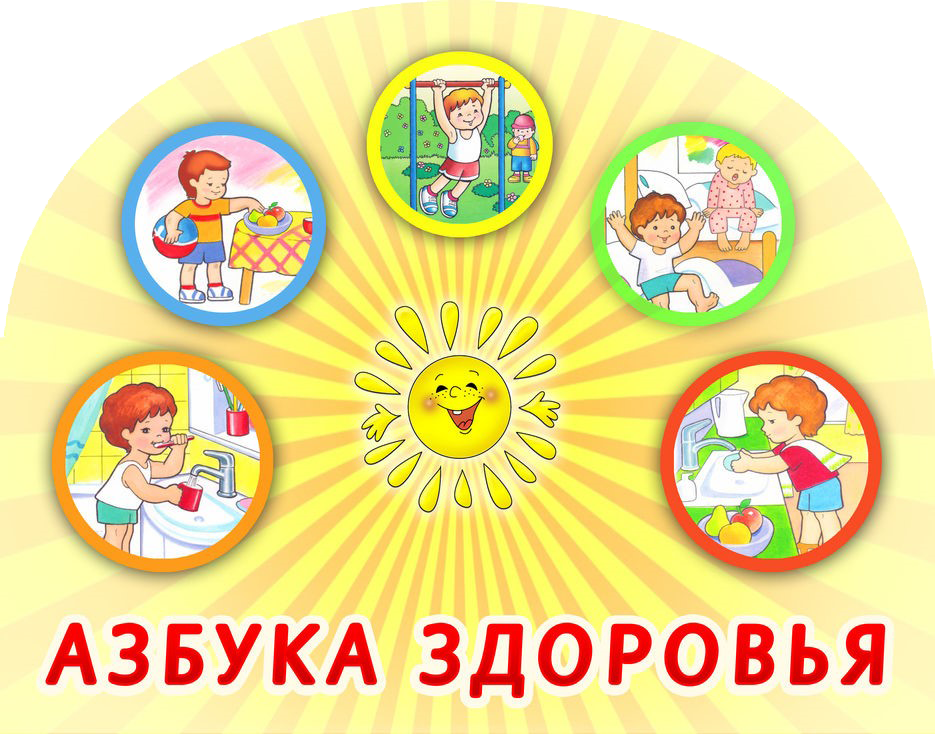 